UTLYSNING – HJÄLP OSS NAMNGE VÅR MASKOT UNDER FÖRENINGENS 100-ÅRSJUBILEUM!
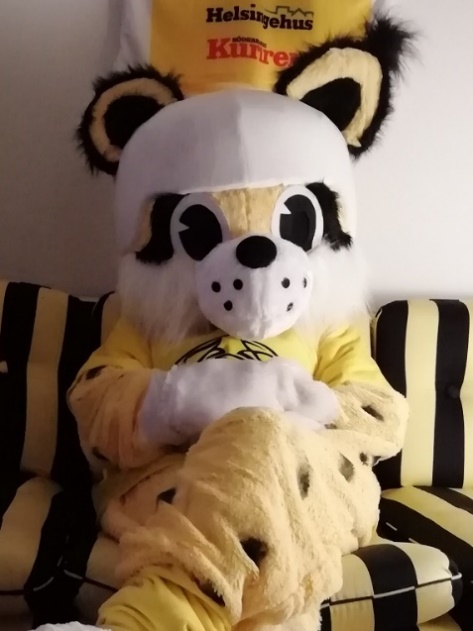 Jag tycker Broberg/Söderhamn Bandy IF:s maskot skall heta…………………………………………………………..Namn: …………………………………………………………………………………………..Adress: …………………………………………………………………………………………..Mobil nr. …………………………………………………………………………………………..Epost: …………………………………………………………………………………………..Vänligen texta Skickas till kansli@brobergsoderhamn.se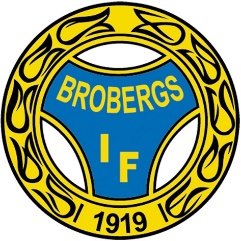 1919 – 2019, 100 år med Glädje, Fart & Hjärta